                                                                  Anexo 2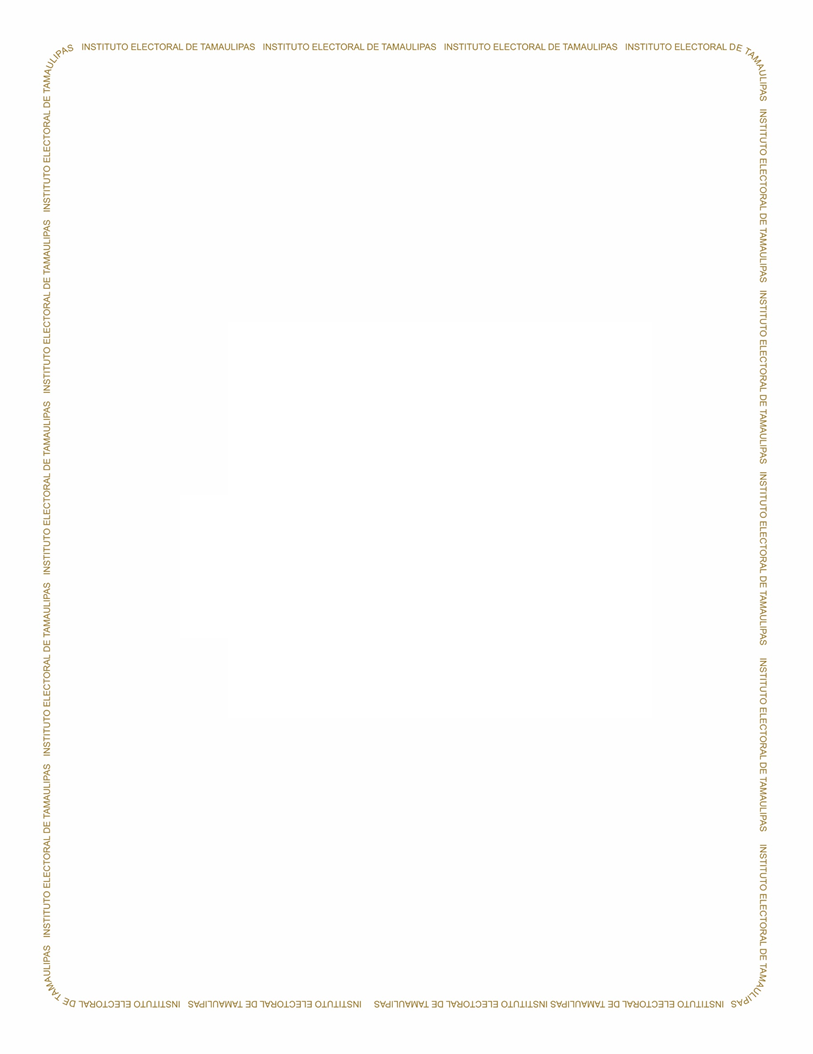 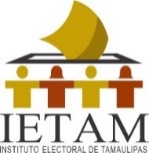 El Consejo Electoral Escolar, en cumplimiento de las funciones que le han sido conferidas, expide la presente:CONVOCATORIAPara que participen las y los alumnos de esta escuela primaria en la contienda electoral en la que habrá de elegirse ___________________________________, bajo las siguientes:BASES1. Podrán participar en las Planillas o ser Candidatos(as) las y los alumnos inscritos en este Plantel.2. Las Planillas y/o Candidatos(as) que deseen participar deberán registrarse a partir del día ___ de ____________, y hasta el día _____ de _________________ del presente año, ante el Consejo Electoral Escolar, en horario de __________ a __________ horas.3. Las y los interesados en participar en el registro de Planillas y/o Candidatos(as) deberán cumplir con los siguientes requisitos:• Nombre de la Planilla y/o Candidato(a) • Siglas que los identifiquen • En su caso, nombre de las y los integrantes de la Planilla • Colores representativos • Logotipo • Lema • Plan de trabajo.4. Las Planillas deberán constituirse de tal manera que cuenten con representación de todo el plantel.5. Las Planillas estarán conformadas por:• 1 Presidente (a)• 1 Secretario (a)• 1 Tesorero (a) • 1 Representante ante el Consejo Electoral Escolar y 1 representante ante cada una de las Casillas Infantiles. 6. La Planilla y/o Candidato(a) podrá iniciar su campaña y propaganda electoral, promoviendo, ante todo, su lema y proyecto escolar. La duración de la campaña será a partir de aprobado su registro y hasta el día ___de _______________ del año_____.7. No podrán utilizarse, ni en su propaganda, ni en sus discursos, expresiones o símbolos agresivos en contra de los valores inculcados por la Institución Educativa.  El día previo a la Jornada Electoral será retirada la propaganda electoral y concluirá el periodo de campaña para cada una de la Planillas y/o Candidatos(as) correspondientes.8. Las y los funcionarios de las Mesas Directivas de Casilla serán elegidos(as) por sorteo alfabético de los grupos de sexto grado preferentemente, y se les capacitará para el desarrollo de sus responsabilidades.9. La Jornada Cívica Infantil iniciará a las 00:00 horas del mes de ____________________del año _________ en________________________________.10. Queda estrictamente prohibido insultar, agredir u ofender a la institución, profesores(as), personal administrativo, a las Planillas, Candidatos(as), compañeros(as) o terceros. El alumno(a) que cometa alguna infracción electoral, será sancionado por el Consejo Electoral Escolar conforme a los lineamientos o reglamento escolar.11. La toma de protesta de la Planilla ganadora será el ________ de ______________ del año _________, en ceremonia solemne presidida por el Consejo Electoral Escolar.ATENTAMENTE EL CONSEJO ELECTORAL ESCOLARCd. ___________, Tamaulipas, a _____de ________________ del año __________.Presidente(a) ______________________________________Secretario (a)_______________________________________Consejero (a)_______________________________________